Formulario de Datos del IBAD Individual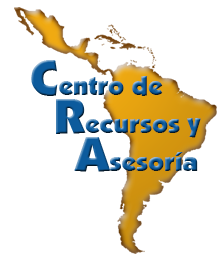 Para el año: 2018Por favor llenar el siguiente formulario con los datos de su Seminario-Instituto Bíblico, guardar el documento usando el nombre de su seminario-instituto como el nombre del documento y enviárselo a su Director de Educación Cristiana o la persona encargada de recibir los datos.Nombre   CiudadPaísNombre cortoCorreo electrónicoTeléfonoNombre del DirectorCantidad de:Alumnos:         Graduados del año:         Profesores:         Anexos:      Características del programaPlan completo:    Central o Sede del país:    Internado:    Nocturno:  Características del programaSabatino:    Semipresencial:    Distancia:    Por Internet:    Indígena:  EspecializacionesOtra informaciónCompletado porFecha